Goncharov Anatolii PetrovichExperience:Documents and further information:All Documents according to STCW  31.12.2016 + 11.2014 (Shengen visa)Position applied for: Able SeamanDate of birth: 10.03.1981 (age: 36)Citizenship: UkraineResidence permit in Ukraine: NoCountry of residence: UkraineCity of residence: KhersonPermanent address: 49 Gvardeiskoi Divisii str., h18/6 ., app 70Contact Tel. No: +38 (055) 241-15-87 / +38 (066) 209-01-33E-Mail: rayderok1@mail.ruU.S. visa: NoE.U. visa: NoUkrainian biometric international passport: Not specifiedDate available from: 11.06.2014English knowledge: ModerateMinimum salary: 1200 $ per monthPositionFrom / ToVessel nameVessel typeDWTMEBHPFlagShipownerCrewingAble Seaman11.08.2010-31.10.2010PatrisDry Cargo38001700IranKhazar Sea Shipping LineMarinmanAble Seaman20.01.2009-15.07.2009MelitaDry Cargo5000-UkraineNikolaevNikolaev Sea Port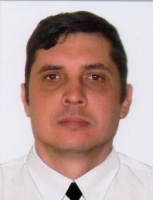 